SAI IPSEC API ProposalHigh Level Design DocumentIntel IPSEC SAI proposal in addition to Arista PR #1206Scope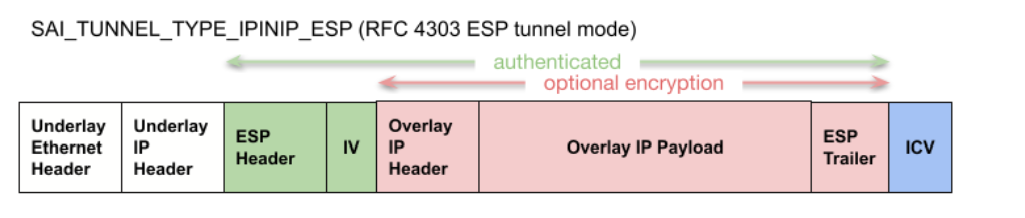 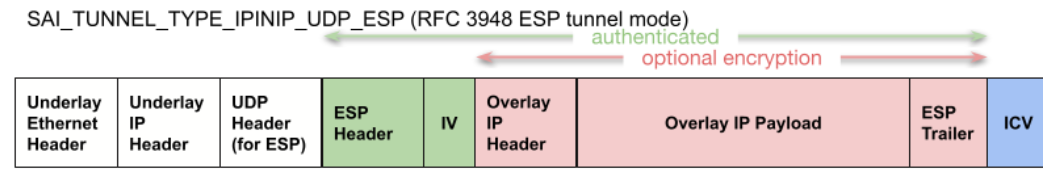 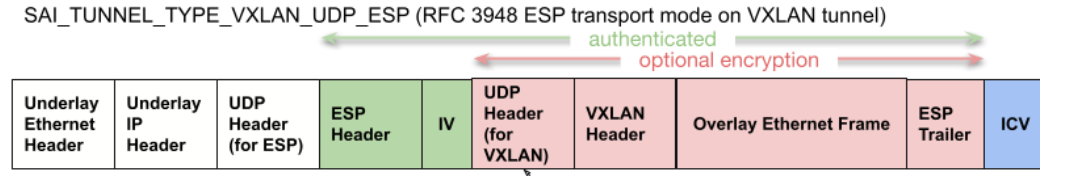 SA Domain programming: SA Domain is specified in the IPSEC SA entry. The data plane packets accessing the SA entry will also have domain ID. The SA domain check ensures that only the permitted data packets that originate from the same domain ID (tenant network) can  .Our understanding is there can be multiple SA domains, one per Control plane or one per Tenant.The SA domain check is enforced . Add Domain id to SA creation